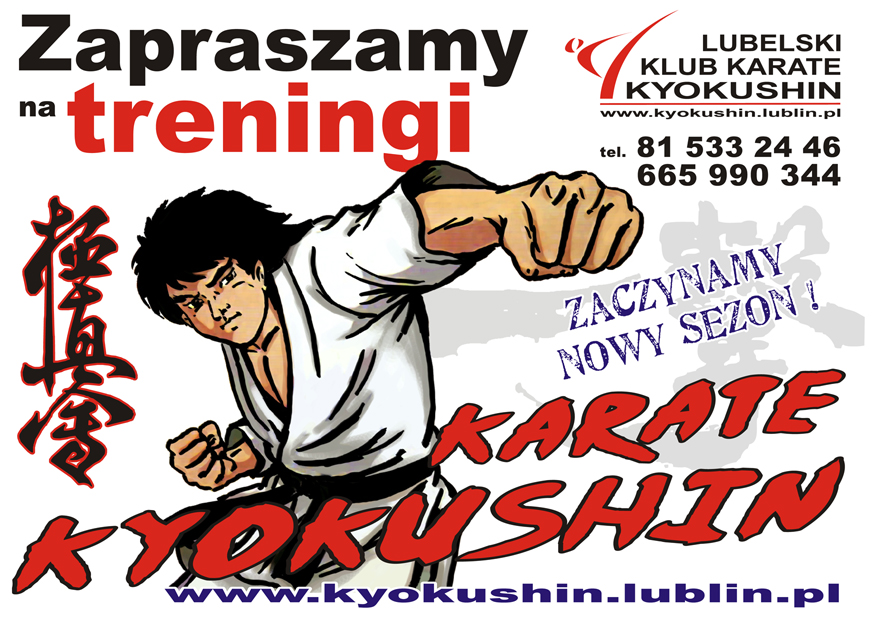 Poniżej znajdują się informacje dotyczące treningów, w przypadku wątpliwości, niejasności proszę o kontakt.- treningi będą się odbywać dwa razy w tygodniu wg standardów  IKO Karate Kyokushin- czas trwania 1 godzina- w trakcie treningów dzieci ,młodzież będą nabywać wiedzę dotyczącą technik karate- nauka kata ( układy techniczne)-  elementy praktycznej samoobrony - praca nad samodyscypliną- Integralną częścią są ćwiczenia rozciągające oraz takie które wzmacniają mięśnie          kręgosłupa, profilaktyka skoliozy - zabawy które w sposób przyjazny poszerzają między innymi wiedzę pozycji karate- nauka języka japońskiego ( niezbędne wiedza  w trakcie treningów)- historia Karate Kyokushin przydatna na egzaminach- egzaminy na kolejne stopnie Karate  Kyokushin (dla chętnych) - udział w zawodach( po osiągnięciu wtajemniczenia technicznego pozwalających na takowy start ) tylko  dla chętnychEgzaminatorem oraz koordynującym treningi na poziomie krajowym jestBran Chief  Shihan Jacek Czerniec  6 Dan IKO Karate Kyokushin( najwyższy stopień w Polsce oraz w Europie )-  na treningi będę zapraszać gościa  Mistrza Świata i Europy - dla chętnych udział w obozach letnich i zimowych organizowanych przez Lubelski Klub Karate Kyokushin, podczas których podwyższa się poziom wyszkolenia, uczy się samodzielności i samodyscypliny.Opłata miesięczna wynosi  80 zł., płatne na pierwszym treningu.Szczegóły na pierwszych zajęciach.Grupa powinna liczyć min 16 osóbZapisy najpóźniej  do 10 września.( są okoliczności łagodzące) treningi będą się odbywać we wtorki i czwartki godz. 17Z poważaniemAndrzej Kozłowski